PROPOSALPROGRAM PROYEK PENGEMBANGAN ITB (III) 2015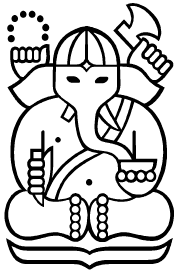 Ketua Tim Peneliti:…………………………..			KK			: ......................... 						Fakultas/Sekolah	: .........................		INSTITUT TEKNOLOGI BANDUNGBulan, 2015DAFTAR ISI									HalamanIDENTITAS PROPOSAL	11	RINGKASAN PROPOSAL	22	PENDAHULUAN	22.1	Latar belakang masalah	22.2	Tujuan riset/inovasi	23	METODOLOGI	24	DAFTAR PUSTAKA	25	INDIKATOR KEBERHASILAN (TARGET CAPAIAN)	26	JADWAL PELAKSANAAN	27	PETA JALAN (ROAD MAP) RISET	28	USULAN BIAYA RISET	28.1	Belanja pegawai	28.2	Belanja barang	28.3	Belanja jasa	29	CV TIM PENELITI/INOVASI	310	LAMPIRAN BUKTI CAPAIAN OUTPUT TAHUN 2010-2011	3IDENTITAS PROPOSALJudul					:Tim Riset/Inovasi				2.1 Ketua Tim				:Nama Lengkap			:Jabatan Fungsional/Golongan	:NIP				:Fakultas/Sekolah			:Kelompok Keahlian			:Alamat Kantor/Telp/Fax/E-mail	:Alamat Rumah/Telp/Fax/HP/E-mail	:Anggota Tim Riset/Inovasi:2.3  Asisten Peneliti / Mahasiswa (sebutkan nama bila sudah ada):Biaya yang diusulkan			:  Rp. ..............................Topik Penelitian				: (Pilih salah satu dari yang telah ditentukan)Target output (keluaran) Riset		: Proposal ini belum pernah didanai oleh atau diusulkan ke sumber lain.RINGKASAN PROPOSALPENDAHULUANLatar belakang masalahTujuan riset/inovasiMETODOLOGIDAFTAR PUSTAKAINDIKATOR KEBERHASILAN (TARGET CAPAIAN)JADWAL PELAKSANAANPETA JALAN (ROAD MAP) RISETUSULAN BIAYA RISETBelanja pegawaiBelanja barang Belanja jasaHonor pihak ketiga non PNS ITB dan ITB-BHMN atau asisten mahasiswaPerjalananSewa Alat, Jasa Layanan dan Lain-lainCV TIM PENELITI/INOVASILAMPIRAN BUKTI CAPAIAN OUTPUT TAHUN 2010-2011No.Nama dan Gelar AkademikBidang KeahlianUnit Kerja/LembagaAlokasi WaktuAlokasi WaktuNo.Nama dan Gelar AkademikBidang KeahlianUnit Kerja/LembagaJam/mgbulan1.2.No.Nama dan Gelar AkademikBidang KeahlianAlokasi WaktuAlokasi WaktuNo.Nama dan Gelar AkademikBidang KeahlianJam/mgbulan1.2.No.Nama/Jenis outputJumlah1.2.No.Indikator KeberhasilanDeskripsi1.Keluaran (output) Hasil Riset/Inovasi2.Dampak (outcome) Hasil Riset/Inovasi3.Keterlibatan Mahasiswa S1, S2, S34.Presentasi pada international conference5.Pembinaan peer6.Networking nasional dan internasionalNo.Pelaksana KegiatanJumlah OrangHonor per JamJumlah Jam/BulanJumlah Bulan/TahunJumlah Biaya (Rp)1.Peneliti Utama2.Anggota Peneliti3.Asisten Peneliti4.TeknisiJumlah total biaya honor (Rp)Jumlah total biaya honor (Rp)Jumlah total biaya honor (Rp)Jumlah total biaya honor (Rp)Jumlah total biaya honor (Rp)Jumlah total biaya honor (Rp)No.Peralatan/BahanVolumeSatuanBiaya Satuan (Rp)Jumlah Biaya (Rp)1.2.3.dst.Jumlah total biaya barang (Rp)Jumlah total biaya barang (Rp)Jumlah total biaya barang (Rp)Jumlah total biaya barang (Rp)Jumlah total biaya barang (Rp)No.Pelaksana KegiatanJumlah OrangHonor per JamJumlah Jam/BulanJumlah Bulan/TahunJumlah Biaya (Rp)1.Asisten2.Mahasiswa3.Tenaga penunjangJumlah total biaya honor (Rp)Jumlah total biaya honor (Rp)Jumlah total biaya honor (Rp)Jumlah total biaya honor (Rp)Jumlah total biaya honor (Rp)Jumlah total biaya honor (Rp)No.TujuanVolumeBiaya Satuan (Rp)Jumlah Biaya (Rp)1.2.3.Jumlah total biaya perjalanan (Rp)Jumlah total biaya perjalanan (Rp)Jumlah total biaya perjalanan (Rp)Jumlah total biaya perjalanan (Rp)No.Nama Alat/Jasa LayananVolumeBiaya Satuan (Rp)Jumlah Biaya (Rp)1.2.3.Jumlah total biaya sewa alat, jasa layanan, dll. (Rp)Jumlah total biaya sewa alat, jasa layanan, dll. (Rp)Jumlah total biaya sewa alat, jasa layanan, dll. (Rp)Jumlah total biaya sewa alat, jasa layanan, dll. (Rp)